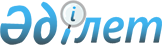 О создании института Уполномоченного по правам ребенка в Республике КазахстанУказ Президента Республики Казахстан от 10 февраля 2016 года № 192      В целях совершенствования национальной системы защиты прав ребенка в Республике Казахстан, подтверждая приверженность государства – участника к выполнению Конвенции Организации Объединенных Наций о правах ребенка, поддерживая усилия мирового сообщества по формированию среды, комфортной и доброжелательной для жизни детей, ПОСТАНОВЛЯЮ:



      1. Создать институт Уполномоченного по правам ребенка в Республике Казахстан, осуществляющего свою деятельность на общественных началах (далее – Уполномоченный).



      2. Установить, что основными целями Уполномоченного являются обеспечение гарантий прав и законных интересов детей, а также восстановление их нарушенных прав и свобод во взаимодействии с государственными и общественными институтами.



      3. Правительству Республики Казахстан принять меры, вытекающие из настоящего Указа.



      4. Контроль за исполнением настоящего Указа возложить на Администрацию Президента Республики Казахстан.



      5. Настоящий Указ вводится в действие со дня подписания.      Президент

      Республики Казахстан                       Н. НАЗАРБАЕВ
					© 2012. РГП на ПХВ «Институт законодательства и правовой информации Республики Казахстан» Министерства юстиции Республики Казахстан
				